Colegio Santa María de Maipú                                          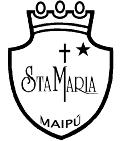 Departamento de Lenguaje. GUIA AUTO APRENDIZAJE N 10 LENGUAJE Y COMUNICACIÓN IV tos MEDIOS“El desarrollo de las guías de autoaprendizaje puedes imprimirlas y archivarlas en una carpeta por asignatura o puedes solo guardarlas digitalmente y responderlas en tu cuaderno (escribiendo sólo las respuestas, debidamente especificadas, N° de guía, fecha y número de respuesta)” LINK DE LA CLASE. https://youtu.be/1SCcgXDsNqgI. VOCABULARIO BASE: Debes aprender estas palabras guía y sus sinónimos. La mayoría de las actividades de esta guía se basan en estos términos. II. Complete los enunciados con las palabras del recuadro. En algunos casos las palabras pueden presentar ciertos cambios por concordancia o conjugación. Ante las revueltas populares y la violencia, se decidió................................ el Estado de Sitio. Dentro de la familia zoológica de las focas (Phocidae) se incorporan muchos ................................ como el Lobodon, Phoca y Pusa. Era un verdadero ................................. Aprendía de todos los asuntos sin esfuerzo alguno, desplegaba una gran habilidad física y una retórica descomunal. Se casó y estaba feliz. Lo que más lo alegraba es que tanto la ceremonia en la iglesia, como la fiesta posterior cumplían con todo el ................................ que consideraba digno de él. Tras identificar una ................................ desconocida en un texto, nuestra mente intentará componer su significado a partir de su contexto. El procurador general pidió al fiscal adoptar los correctivos inmediatos para ................................ una serie de anomalías en los trámites de procesos asignados a fiscales regionales. Para algunos críticos, internet apareció como el nuevo colonizador omnipotente que desembarcó para................................ una visión del mundo completamente globalizada. Ortega se expresaba con un estilo inigualable. Sólo muchos años después esa "exigencia de estilo" y "elegancia dialéctica" volvería a ................................ en las letras hispánicas, pero en la otra orilla del Atlántico y en la voz de Octavio Paz. A inicios de 1950 los precios del café subieron considerablemente y se mantuvieron así durantetodaladécada,locualaseguróuna................................ prosperidadeconómicaa la industria cafetera. Einstein era un científico................................ , con la intuición física de Newton, pero con un carácter encantador; un visionario como Kepler, pero que siempre supo mantener sus pies sobre la Tierra. III. Según su contexto, marque la opción que contenga el sinónimo más adecuado para la palabra destacada. No es relevante si al elegir se produce discordancia de género. 1. “Hacía tres meses que no llegaba un navío por esos lados. Los pobladores que viven en los alrededores observan el inusitado movimiento e intercambian algunas palabras con aquellos que vienen llegando en sus frágiles embarcaciones de quizá qué punto remoto de esa intrincada geografía”. A) distante B) separado C) antiguo 2. “Fuimos aquí antes de la llegada de los europeos una cultura avanzada y desarrollada en grado sumo. Los cronistas españoles Pedro de Cieza y Sarmiento de Gamboa se asombraron de los portentos que encontraban en todo orden de cosas. Para mencionar aquellos aspectos que estaban más preparados para "ver", que eran los de carácter físico, fue  inmensa su admiración, por ejemplo a las obras de infraestructura, como los tambos y caminos del antiguo Tahuantinsuyo. A) aclarar B) rememorar C) referir 3. “La mayoría de las personas que son conocidas afuera, son gente que viajó al extranjero o que vivió allí, como Isabel Allende, Luis Sepúlveda, José Donoso o Antonio Skármeta. Pero el éxito es un asunto muy efímero. Sin duda, es una gran amargura que te lean dos personas cuando te pueden leer dos millones, pero nunca hay que confundir la calidad con el éxito. ”. A) temporal B) pasajero C) peculiar 4. “Además, parece que a medida que aumenta la frecuencia del consumo, éste tiende a hacerse más evidente, perdiéndose los controles y cuidados anteriores. Pareciera que la ilegalidad y el tabú de la marihuana, junto con la falta de contacto entre adultos y jóvenes, deja a éstos últimos en una situación de abandono y riesgo que sólo ellos pueden intentar revertir, una vez que el consumo ha alcanzado niveles alarmantes.” A) tangible B) auténtico C) indudable 5. “Esos artistas tenían una fuerza impresionante, (...) sin embargo sentí que algo les faltaba. F. S., homosexual muy intuitivo que no despegaba un instante los ojos de mi rostro, y tampoco de mi cuerpo, me dijo, sin que yo le hubiera comunicado este sentir: "Lo que les falta a nuestros pintores, es la raíz mágica. Buscando el quimérico aplauso internacional han olvidado que la base sagrada de la vida mexicana es la brujería". A) ilusorio B) legendario C) prodigioso 6. “ Lo conocí muy de cerca en sus actitudes humanas como maestro y como amigo, las que competían por sobresalir y no sabría cuál destacar con mayor fuerza. Tal vez en el contexto actual, lo que más recuerdo sea la humanidad en el trato con sus pacientes. El progreso científico técnico ha llevado a un uso intensivo de la tecnología y al mismo tiempo debilitar el trato humano en la relación medico-paciente.A) adelantarse B) prevalecer C) alternar 7. “No tengo la perspicacia de José, el descifrador de los sueños del Faraón. Pero entiendo lo que cualquiera comprendería: uno fabrica de día los sueños de la noche.” A) prudencia B) genialidad C) sutileza 8. “El precio era una locura. Pero al recorrer la casa, el corazón llegó a enconársele con el ansia de hacerla suya: las lujosas molduras del techo, la amplitud de perspectivas y ventanales sobre el río, esas dependencias, esos baños... Se avergonzó por la modestia de su casa paterna en Santiago: su oscuridad, su estrechez, el olor a comida y a desagües. ¿Cómo era posible que la gente creyera que el famoso milagro económico chileno era real y estaba sacando adelante a la clase media?” A) inquietud B) aspiración C) avaricia 9. Luego de caminar durante media hora por el barro del invierno chileno, dio con un lugar que la dejó boquiabierta. Ni en los tétricos cuentos de la infancia se colaban imágenes de tanta ruindad: ocultando una tierra yerma, las malezas lo cubrían todo, alguna vez hubo allí un jardín donde hoy sólo quedaban helechos, enredaderas perdidas y enormes arbustos alicaídos. A) deterioro B) indecencia C) descrédito10. Al menos dos mujeres permanecen bajo protección policial debido a presuntas amenazas que habrían recibido, en el marco de ser testigos en una investigación por abusos sexuales que realiza el Ministerio Público en la IX Región. A. Refugio  B. Tutela C. CercoObjetivosIdentifican y aplican metodologías de resolución de vocabulario contextual.Ejercitan habilidades lectoras que se incluyen dentro de la Prueba de Transición Lenguaje y Comunicación 2020.Se les recuerda que ante cualquier problema, duda o consulta puedes escribir al siguiente correo lenguaje.ivem.smm@gmail.com, La docente a cargo de contestar los correos enviados, es Paola Martín Gatica.PALABRADEFINICIÓNSINÓNIMOS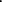 1 Aparato 1. m. Conjunto organizado de piezas que cumple una función determinada.
3. m. En gimnasia, cada uno de los instrumentos que se utilizan para realizar ejercicios. 8. m. Pompa, ostentación. 1: Instrumento, máquina, dispositivo, artilugio, utensilio, mecanismo, ingenio, maquinaria. 8: Exageración, fasto, grandeza, magnificencia, apariencia, boato, lujo. 2 Acompasar 1. tr. Hacer que una cosa o acción se corresponda con otra u otras.
3. tr. Mús. Dividir en tiempos iguales las composiciones, formando líneas perpendiculares que cortan el pentagrama. Acomodar, adecuar, ajustar, regular, sincronizar. 3 Alternar 1. tr. Variar las acciones diciendo o haciendo ya unas cosas, ya otras, y repitiéndolas sucesivamente.
2. tr. Distribuir algo entre personas o cosas que se turnan sucesivamente. 4. intr. Dicho de varias personas: Hacer o decir algo o desempeñar un cargo por turno. 5. intr. Dicho de ciertas cosas: Suceder a otras recíproca y repetidamente. 4: Turnar, reemplazar, relevar, sucederse, cambiar. 4 Debatir 1. tr. Dicho de dos o más personas: Discutir un tema con opiniones diferentes. U. t. c. intr.
2. intr. Luchar o combatir. U. t. c. prnl. 1: Disputar, polemizar, contender, litigar, tratar, controvertir, rivalizar.
2: Batallar, pelear, forcejear. 5 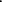 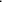 Deber 1. tr. Estar obligado a algo por la ley divina, natural o positiva. U. t. c. prnl.
2. tr. Tener obligación de corresponder a alguien en lo moral. 3. tr. Cumplir obligaciones nacidas de respeto, gratitud u otros motivos.
4. tr. Adeudar (‖ tener una deuda material). 1 a 3: Obligación, responsabilidad, obligatoriedad, cometido, encargo, trabajo, incumbencia, compromiso. 6 Emerger 1. intr. Brotar, salir a la superficie del agua u otro líquido. U. t. en sent. fig. Sobresalir, aparecer, flotar, asomar, germinar, manar, manifestar, nacer, surgir. 7 Enmendar 1. tr. Arreglar, quitar defectos. U. t. c. prnl. 2. tr. Resarcir, subsanar los daños. 1: Rectificar, reformar, corregir, arreglar, subsanar, reparar. 2:Resarcir, compensar 8 Genial 2. adj. Placentero, que causa deleite o alegría.
3. adj. Sobresaliente, extremado, que revela genio creador. 4. adj. Magnífico, estupendo. U. t. c. adv. Excelente, espléndido, formidable, extraordinario, maravilloso. 9 Imponer 1. tr. Poner una carga, una obligación u otra cosa.
3. tr. Infundir respeto, miedo o asombro. U. t. c. intr. 4. tr. Poner dinero a rédito o en depósito.
9. prnl. Dicho de una persona: Hacer valer su autoridad o poderío.
11. prnl. En certámenes deportivos, ganar, vencer, superar. 1: Implantar, obligar, aplicar, gravar, cargar. 3: Asustar, intimidar, impresionar, amedrentar, emocionar, alarmar. 4: Ingresar, asignar, depositar, consignar. 11: aventajar, dominar, imperar, prevalecer. 10 Irreprochable 1. adj. Que no merece reproche.
2. adj. Que no tiene defecto o tacha que merezca reproche. Correcto, intacto, impecable, intachable, íntegro, limpio, probo, justo. 11 Irrumpir 1. intr. Entrar violentamente en un lugar. Penetrar, asaltar, introducirse, invadir, acometer, entrar. 12 Peculiar Propio o privativo de cada persona o cosa. Característico, especial, particular, singular, diferente. 13 Prodigio 1. m. Suceso extraño que excede los límites regulares de la naturaleza.
2. m. Cosa especial, rara o primorosa en su línea. 3. m. milagro (‖ hecho de origen divino).
4. m. Persona que posee una cualidad en grado extraordinario. 1 y 2: Portento, maravilla, fenómeno, suceso. 14 Provenir Dicho de una persona o de una cosa: Nacer, originarse, proceder de un lugar, de otra persona, de otra cosa, Venir, derivar, resultar, descender. 15 Rebatir Contradecir con argumentos lo que otros dicen. Refutar, impugnar, discutir, replicar, argüir, rechazar, oponerse, objetar, resistir. 16 Remitir 1. tr. Enviar algo a determinada persona de otro lugar.
2. tr. Perdonar, alzar la pena, eximir o liberar de una obligación. 4. tr. Dicho de una cosa: Ceder o perder parte de su intensidad. U. t. c. intr. y c. prnl.
6. tr. Indicar en un escrito otro lugar de él o de distinto escrito donde consta lo que atañe al punto tratado. 7. prnl. Atenerse a lo dicho o hecho, o a lo que ha de decirse o hacerse, por uno mismo o por otra persona, de palabra o por escrito. 1: Mandar, remesar, enviar, expedir, cursar. 2: Condonar, indultar, perdonar, eximir, absolver, exculpar. 4: Disminuir, aminorar, ceder, aflojar, menguar, aplacar.
7: Referirse, atenerse, ceñirse, aludir. 17 Remoto 1. adj. Muy lejano.
2. adj. Que no es verosímil, o está muy distante de suceder.
3. adj. Dicho de algo como una idea o una sensación: Vago o impreciso. 1: Alejado, apartado, distante, retirado, antiguo 2: Improbable, inverosímil. 3: incierto, dudoso 18 Sutil 1. adj. Delgado, delicado, tenue.
2. adj. Agudo, perspicaz, ingenioso. 1: Leve, frágil, suave. 2: Inteligente. 19 Vasto 1. adj. Dilatado, muy extendido o muy grande. Extenso, amplio, inmenso, grandioso. 20 Vocablo 1. m. palabra (‖ unidad lingüística).
2. m. palabra (‖ representación gráfica). 1: Palabra, entrada, expresión, término, voz. imponer – emerger - holgada - aparato – enmendar – genial - declarar - voz - fenómeno - géneros